MONTHLY STAFF MEETING 
AGENDA TEMPLATE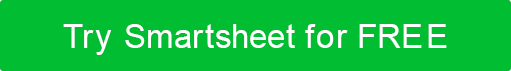 MEETING DESCRIPTIONATTENDEES AND GUESTSGOAL PROGRESS REVIEW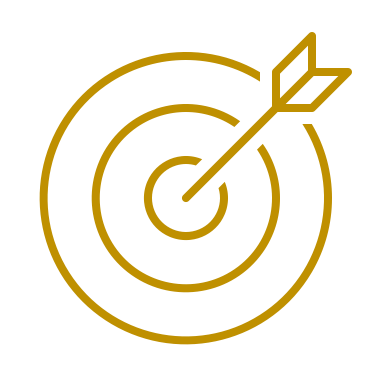 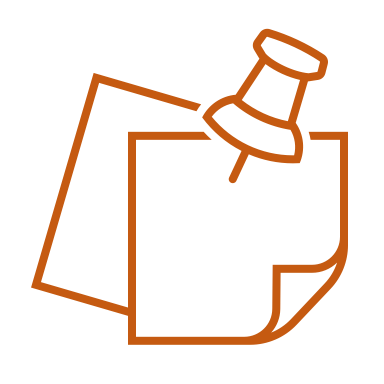 PREVIOUS BUSINESS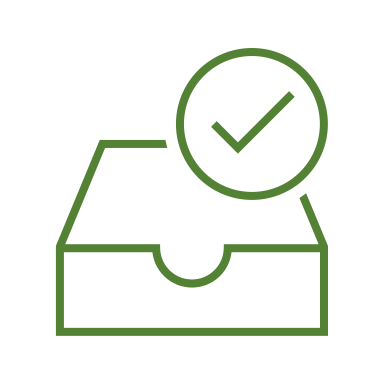 NEW BUSINESSNEW BUSINESS - NOTESOPEN FLOOR 
COMMENTS AND REVIEWNEXT MEETINGDATELOCATIONSTART TIMEEND TIMEMM/DD/YYVIDEO CONFERENCE INFORMATIONVIDEO CONFERENCE INFORMATIONVIDEO CONFERENCE INFORMATIONVIDEO CONFERENCE INFORMATIONProject TitleMeeting NameFacilitator NAMECONTACTROLEGOALSTATUSNEXT BENCHMARKRESPONSIBLE PARTYOn holdIn ProgressCompleteACTION ITEMRESPONSIBLE PARTYDATE OF COMPLETION/UPDATEMM/DD/YYMM/DD/YYTITLEPRESENTERDESCRIPTIONACTION ITEMSDATELOCATIONSTART TIMEEND TIMEMM/DD/YYVIDEO CONFERENCE INFORMATIONVIDEO CONFERENCE INFORMATIONVIDEO CONFERENCE INFORMATIONVIDEO CONFERENCE INFORMATIONDISCLAIMERAny articles, templates, or information provided by Smartsheet on the website are for reference only. While we strive to keep the information up to date and correct, we make no representations or warranties of any kind, express or implied, about the completeness, accuracy, reliability, suitability, or availability with respect to the website or the information, articles, templates, or related graphics contained on the website. Any reliance you place on such information is therefore strictly at your own risk.